Первый год обучения                      Изготовление мачты. Изготовление паруса.                              Разметка и изготовление подставки. 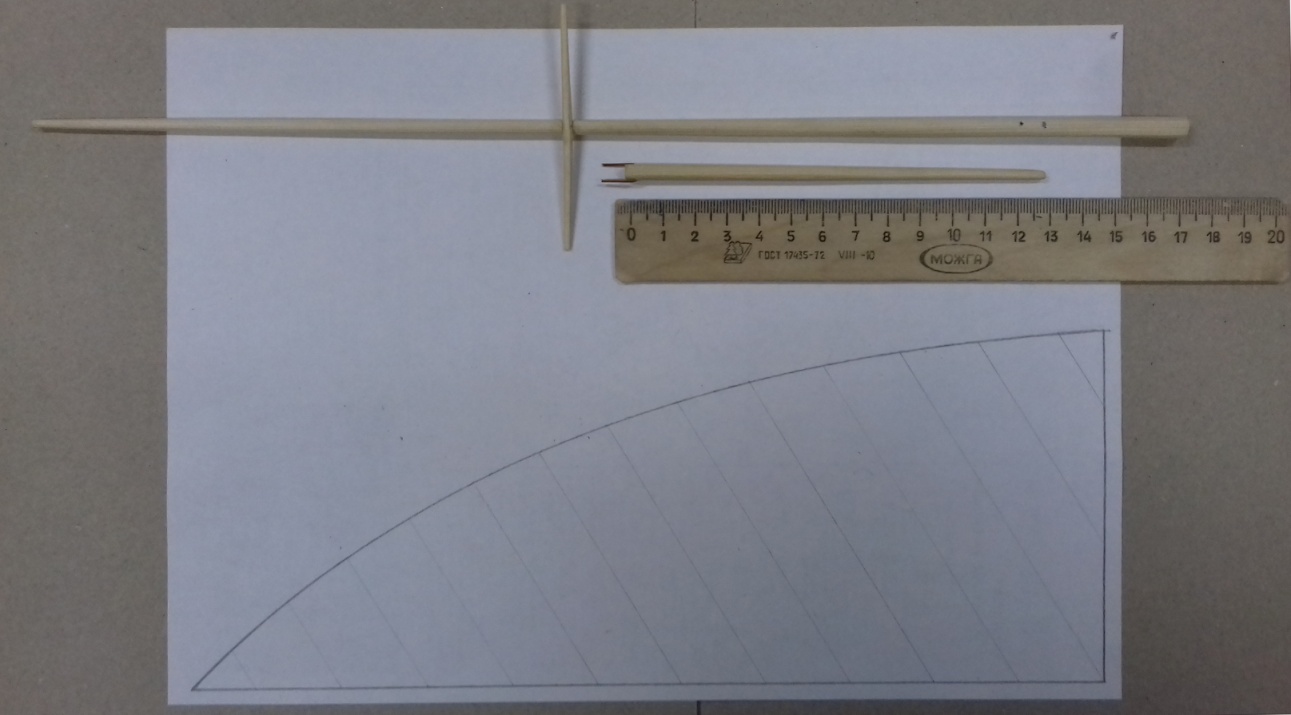 Детали мачта изготавливается из деревянной рейки.Парус изготавливается из бумаги формата А-4 согласно чертежа.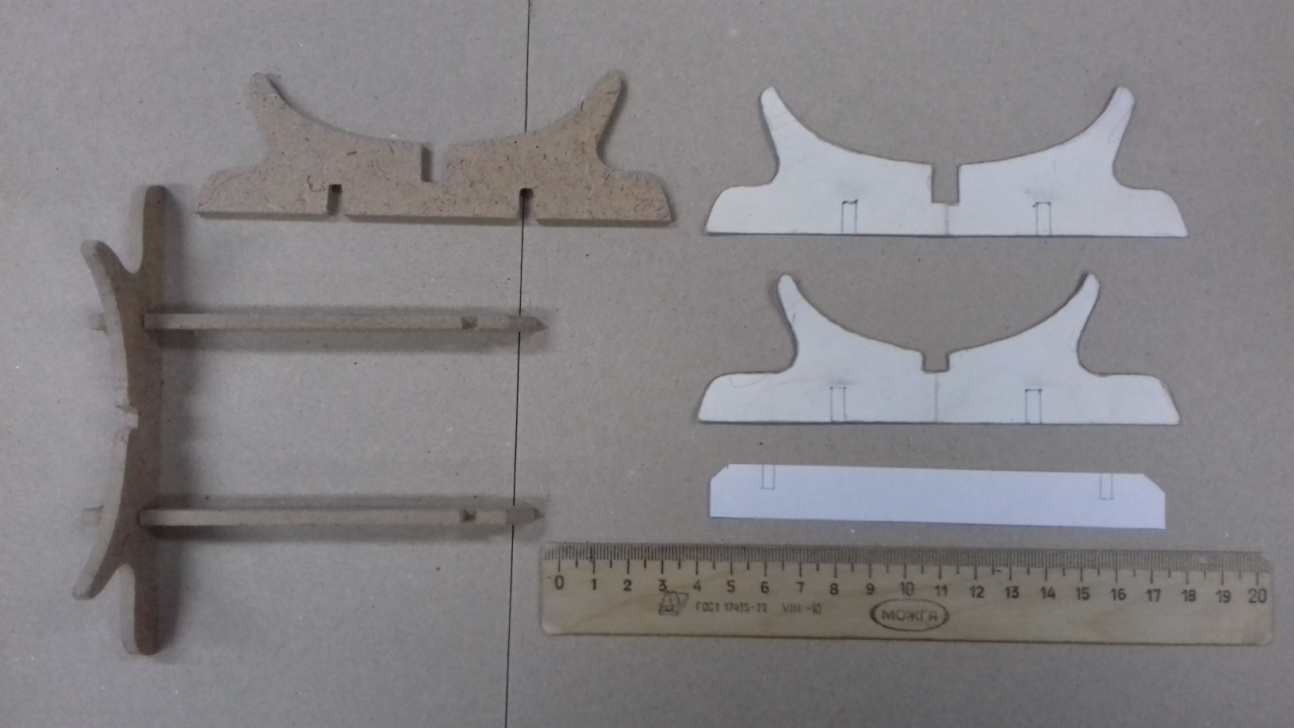 Детали подставки изготавливаются из плотного картона и склеиваются клеем ПВА.